Жүйе ата-аналармен жұмыс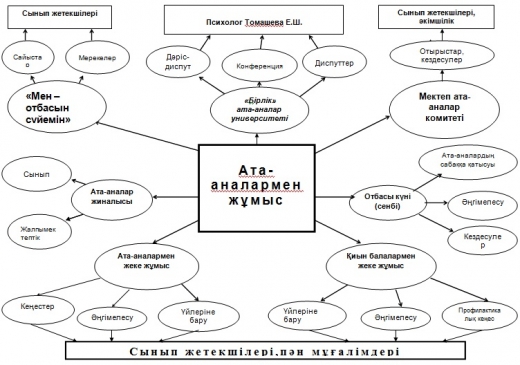 